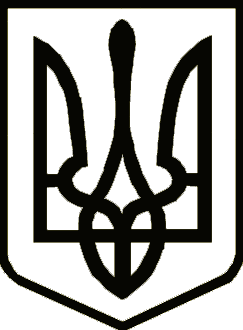 УКРАЇНАЧЕРНІГІВСЬКА ОБЛАСНА ДЕРЖАВНА АДМІНІСТРАЦІЯУПРАВЛІННЯ КАПІТАЛЬНОГО БУДІВНИЦТВАН А К А З Про передачу справ і майна Відповідно до статті 41 Закону України «Про місцеві державні адміністрації» та у зв’язку зі звільненням 31 березня 2021 року ШУРИКА Романа з посади заступника начальника відділу організації будівництва та технічного нагляду Управління капітального будівництва Чернігівської обласної державної адміністрації н а к а з у ю :1. ВИЗНАЧИТИ ПРОКОПОВИЧА Павла – начальника відділу організації будівництва та технічного нагляду Управління капітального будівництва Чернігівської обласної державної адміністрації, уповноваженою особою з питань передачі справ та майна.2. ПРИЙНЯТИ Прокоповичу П. справи і майно від Шурика Р. 31 березня 2021 року.3. ВАСИЛЬЧЕНКО Олександру – провідному інженеру відділу адміністративно-господарської та організаційної роботи Управління капітального будівництва Чернігівської обласної державної адміністрації,  матеріально-відповідальній особі, перевірити наявність комп’ютерної техніки, периферійного обладнання та господарського інвентарю.4. Факт передачі справ і майна засвідчити актом, який складається у двох примірниках і підписується уповноваженою особою (Прокопович П.), матеріально-відповідальною особою (Васильченко О.) та особою, що звільняється (Шурик Р.)5. Контроль за виконанням даного наказу залишаю за собою.Начальник                                                                                    Богдан КРИВЕНКОвід   29.03. 2021 р.        Чернігів      №  41